17.03.2021r. środaTemat: Ćwiczenia z butelką. Film instruktażowy you tube. Dzień dobry!W ramach dzisiejszych zajęć rozwijających aktywność proponuję Wam wykonanie ćwiczeń ruchowych  !!! W poniższym linku mam dla Was filmik z ćwiczeniami z plastikową butelką. Miłego dnia i oczywiście czekam na zdjęcia z tego jak pracujecie! 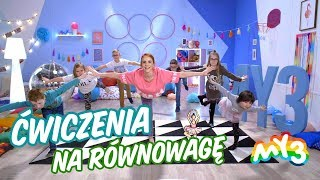 https://www.youtube.com/watch?v=HvW4UOhQo3U  Ćwiczenia z butelką - My3 na sportowo! My3 - TV dla DzieciDziękuję za wykonaną pracę!!!